SITE OVERVIEW Rejected site – retain as employment use SITE OVERVIEW Rejected site – retain as employment use Town   Paignton Site NameSite DescriptionCouncil Depot, South of Borough Road  Yalberton. Total site area (ha)2.97Map (if needed) 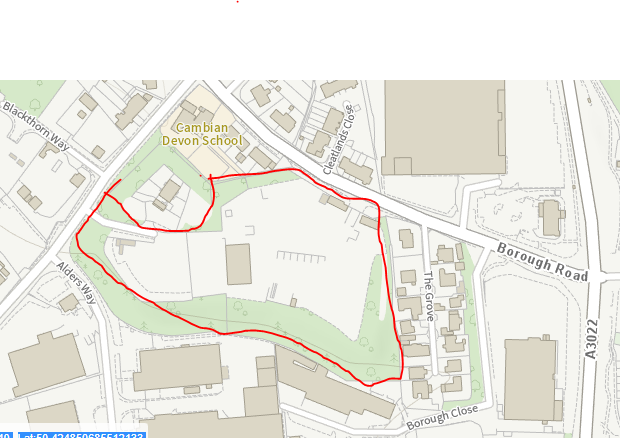 Map (if needed) HELAA Reference no. 21P032   2013 SHLAA T826Approx. yield0Suitable: Previous assessment of suitability  Previously considered suitable for 40 dwellings in 2013 SHLAA. However, the site is in employment use and if it were to be developed, employment use is more likely to be suitable. Any Change in circumstances to consider suitable?  TDA’s concerns about lack of employment sites in Torbay. HELAA Panel did not consider site particularly suitable for housing – potential contamination and amenitry issues. Employment use is more appropriate.  Available? Not being actively promoted by Torbay Council.  AchievableCustomer Reference no.Current useAssess in 2021 HELAA? As employment land. AVAILABILITY ASSESSMENT Reasonable prospect of delivery (timescale):Unlikely to come forward AVAILABILITY ASSESSMENT Reasonable prospect of delivery (timescale):Unlikely to come forward The next 5 years0A 6-10 year periodAn 11-15 year periodLater than 15 years